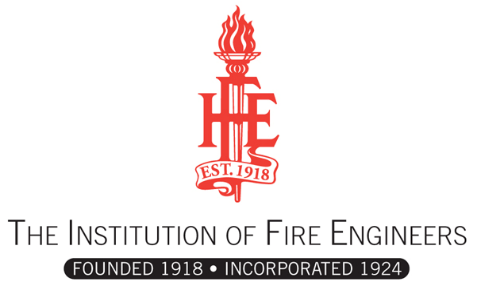 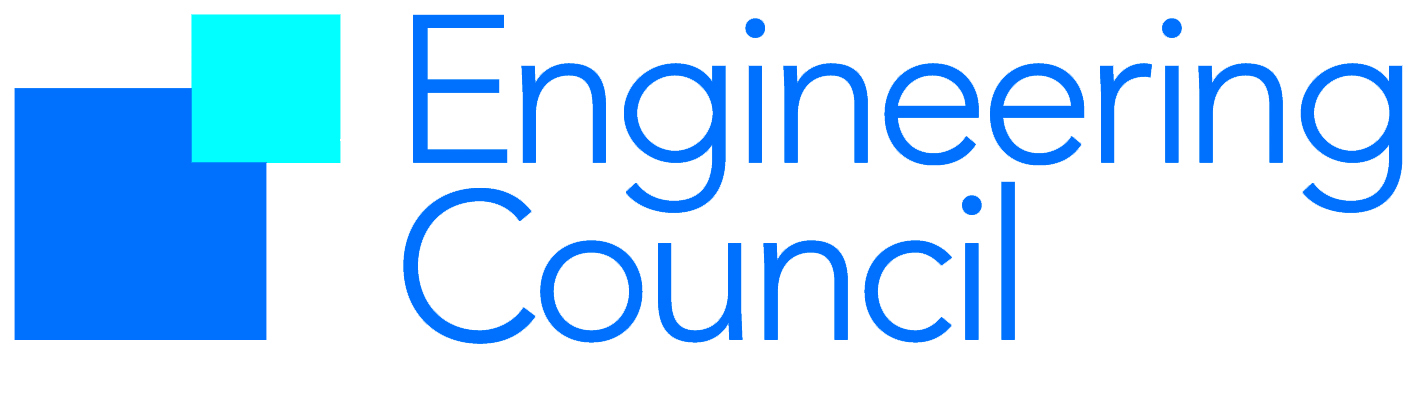 Student Application FormKEY IN INFORMATION, INSERT DIGITAL SIGNATURE AND RETURN FORM BY EMAILALTERNATIVELY, PRINT OFF THE FORM, WRITE IN BLOCK CAPITALS USING BLACK INK AND SIGN APPLICANTS MUST BE FOLLOWING AN ONGOING PROGRAMME OF STUDY. EVIDENCE OF THE COURSE PROGRAMME MUST ACCOMPANY THIS APPLICATION. STUDENT MEMBERSHIP WILL BE VALID FOR UP TO FIVE YEARS AT WHICH POINT STUDENTS WILL BE REQUIRED TO UPGRADE THEIR MEMBERSHIP OR TRANSFER TO AFFILIATE STATUSPlease return completed application (by email), evidence of study and fee to:The Membership and Registration Department, The Institution of Fire Engineers, membership@ife.org.uk For further information, visit www.ife.org.ukNote you may now apply for membership online if preferredTel: +44 (0)1789 261463Fax: +44 (0)1789 296426E-mail: membership@ife.org.ukPERSONAL DETAILSPERSONAL DETAILSPERSONAL DETAILSPERSONAL DETAILSPERSONAL DETAILSPERSONAL DETAILSPERSONAL DETAILSSURNAMEFIRST NAME(S)TITLEDATE OF BIRTH dd/mm/yyDATE OF BIRTH dd/mm/yyPOST NOMINALSGENDER delete as applicableGENDER delete as applicableGENDER delete as applicableMALE / FEMALE/NON-BINARY/NOT DISCLOSEDJOB TITLE  if applicableEMPLOYER  if applicableCORRESPONDENCE ADDRESSCORRESPONDENCE ADDRESSCORRESPONDENCE ADDRESSTOWN / CITYPOSTCODECOUNTRYCOUNTRYTELEPHONEMOBILE TELEPHONEE-MAILDETAILS OF ANY PREVIOUS OR EXISTING MEMBERSHIP OF THE HAVE YOU EVER BEEN A MEMBER OF THE ?YES        NO         IF YES, PLEASE COMPLETE THE FOLLOWING:MEMBERSHIP NUMBER                                    GRADE          HAVE YOU EVER BEEN A MEMBER OF THE ?YES        NO         IF YES, PLEASE COMPLETE THE FOLLOWING:MEMBERSHIP NUMBER                                    GRADE          HAVE YOU EVER BEEN A MEMBER OF THE ?YES        NO         IF YES, PLEASE COMPLETE THE FOLLOWING:MEMBERSHIP NUMBER                                    GRADE          HAVE YOU EVER BEEN A MEMBER OF THE ?YES        NO         IF YES, PLEASE COMPLETE THE FOLLOWING:MEMBERSHIP NUMBER                                    GRADE          HAVE YOU EVER BEEN A MEMBER OF THE ?YES        NO         IF YES, PLEASE COMPLETE THE FOLLOWING:MEMBERSHIP NUMBER                                    GRADE          HAVE YOU EVER BEEN A MEMBER OF THE ?YES        NO         IF YES, PLEASE COMPLETE THE FOLLOWING:MEMBERSHIP NUMBER                                    GRADE          EMPLOYMENT STATUSEMPLOYMENT STATUSCURRENT EMPLOYMENT STATUSEmployed / Self-employed / Retired / Unemployed / Student in full time employment / Student not in full time employment / Other Employed / Self-employed / Retired / Unemployed / Student in full time employment / Student not in full time employment / Other COURSE DETAILS – REMEMBER TO ATTACH EVIDENCE OTHERWISE YOUR FORM WILL NOT BE PROCESSEDCOURSE DETAILS – REMEMBER TO ATTACH EVIDENCE OTHERWISE YOUR FORM WILL NOT BE PROCESSEDCOURSE DETAILS – REMEMBER TO ATTACH EVIDENCE OTHERWISE YOUR FORM WILL NOT BE PROCESSEDCOURSE DETAILS – REMEMBER TO ATTACH EVIDENCE OTHERWISE YOUR FORM WILL NOT BE PROCESSEDNAME OF EDUCATION PROVIDERFULL NAME OF COURSE START DATEEND DATEQUALIFICATIONPLEASE DETAIL BELOW TYPE OF EVIDENCE OF COURSE / STUDY PROGRAMME YOU HAVE ATTACHED TO THIS FORM WHICH REFLECTS THE CURRENT STUDY YEAR - FOR EXAMPLE LETTER FROM YOUR EDUCATION PROVIDER, LETTER FROM YOUR EMPLOYER, COPY OF ENROLMENT LETTER:PLEASE DETAIL BELOW TYPE OF EVIDENCE OF COURSE / STUDY PROGRAMME YOU HAVE ATTACHED TO THIS FORM WHICH REFLECTS THE CURRENT STUDY YEAR - FOR EXAMPLE LETTER FROM YOUR EDUCATION PROVIDER, LETTER FROM YOUR EMPLOYER, COPY OF ENROLMENT LETTER:PLEASE DETAIL BELOW TYPE OF EVIDENCE OF COURSE / STUDY PROGRAMME YOU HAVE ATTACHED TO THIS FORM WHICH REFLECTS THE CURRENT STUDY YEAR - FOR EXAMPLE LETTER FROM YOUR EDUCATION PROVIDER, LETTER FROM YOUR EMPLOYER, COPY OF ENROLMENT LETTER:PLEASE DETAIL BELOW TYPE OF EVIDENCE OF COURSE / STUDY PROGRAMME YOU HAVE ATTACHED TO THIS FORM WHICH REFLECTS THE CURRENT STUDY YEAR - FOR EXAMPLE LETTER FROM YOUR EDUCATION PROVIDER, LETTER FROM YOUR EMPLOYER, COPY OF ENROLMENT LETTER:General Data Protection Regulation (GDPR)General Data Protection Regulation (GDPR)General Data Protection Regulation (GDPR)General Data Protection Regulation (GDPR)The Institution of Fire Engineers (IFE) takes your privacy seriously and treats all personal information in accordance with EU/UK data protection legislation. When completing this form, the IFE requests the minimum information necessary to process your application. The information you provide in this application form will be used by the IFE and its representatives for administrative and membership purposes or as required by law.  Please view our Privacy Policy www.ife.org.uk/privacy for more information.The Institution of Fire Engineers (IFE) takes your privacy seriously and treats all personal information in accordance with EU/UK data protection legislation. When completing this form, the IFE requests the minimum information necessary to process your application. The information you provide in this application form will be used by the IFE and its representatives for administrative and membership purposes or as required by law.  Please view our Privacy Policy www.ife.org.uk/privacy for more information.The Institution of Fire Engineers (IFE) takes your privacy seriously and treats all personal information in accordance with EU/UK data protection legislation. When completing this form, the IFE requests the minimum information necessary to process your application. The information you provide in this application form will be used by the IFE and its representatives for administrative and membership purposes or as required by law.  Please view our Privacy Policy www.ife.org.uk/privacy for more information.The Institution of Fire Engineers (IFE) takes your privacy seriously and treats all personal information in accordance with EU/UK data protection legislation. When completing this form, the IFE requests the minimum information necessary to process your application. The information you provide in this application form will be used by the IFE and its representatives for administrative and membership purposes or as required by law.  Please view our Privacy Policy www.ife.org.uk/privacy for more information.APPLICANT’S STATEMENTI certify that all statements and answers given on this form and any attachments thereto are to the best of my knowledge true in substance and are made in good faith.  I agree that I shall abide by the IFE’s Rules of Membership, the IFE Code of Conduct, the IFE Memorandum and Articles of Association and the byelaws, as they now are or as they may hereafter be. Where I do not, I agree that the IFE may take such action as is permitted in accordance with those regulations and policies.APPLICANT’S STATEMENTI certify that all statements and answers given on this form and any attachments thereto are to the best of my knowledge true in substance and are made in good faith.  I agree that I shall abide by the IFE’s Rules of Membership, the IFE Code of Conduct, the IFE Memorandum and Articles of Association and the byelaws, as they now are or as they may hereafter be. Where I do not, I agree that the IFE may take such action as is permitted in accordance with those regulations and policies.APPLICANT’S STATEMENTI certify that all statements and answers given on this form and any attachments thereto are to the best of my knowledge true in substance and are made in good faith.  I agree that I shall abide by the IFE’s Rules of Membership, the IFE Code of Conduct, the IFE Memorandum and Articles of Association and the byelaws, as they now are or as they may hereafter be. Where I do not, I agree that the IFE may take such action as is permitted in accordance with those regulations and policies.APPLICANT’S STATEMENTI certify that all statements and answers given on this form and any attachments thereto are to the best of my knowledge true in substance and are made in good faith.  I agree that I shall abide by the IFE’s Rules of Membership, the IFE Code of Conduct, the IFE Memorandum and Articles of Association and the byelaws, as they now are or as they may hereafter be. Where I do not, I agree that the IFE may take such action as is permitted in accordance with those regulations and policies.SIGNATURE OF APPLICANTDATE